Římskokatolická farnost Vlašim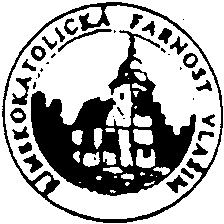 Husovo nám. 46258 01 Vlašime-mail: farnostvlasim@gmail.comZápis ze zasedání Pastorační rady 
Římskokatolické farnosti Vlašim dne 21. listopadu 2019Přítomni:	P. Jaroslav Konečný, farář, předseda PRF P. Václav Revenda, farní vikářLukáš MašekVáclav Fuksa, administrátor farních stránekJan MatějovskýRoman Farion, jáhenMiroslav ŠandaDaniela Laloučková, ředitelka Charity VlašimOmluveni:	Michal Rybníček Karel KroupaMiroslava PtáčkováDavid Seifert, jáhenPastorační rada (PRF) projednala následující body:Zahájení jednání pastorační radyPředseda přivítal přítomné.Komentář k zápisu z posledního jednání PR a projednání následujících bodůPotřeba jmenování druhého kostelníkaPotřeba stále trvá. Žádáme farníky, aby vytipovávali možné osoby k oslovení.Čtení při liturgiiBude připraveno další školení pro lektory. Zajistí P. Konečný.Vstup ke kostelu v DomašíněStatický projekt bude vypracován do poloviny roku 2020.Nový javor pro volné prostranstvíDva stromy již byly vysazeny.Mikulášská „návštěva“V pátek 6. 12. 2019 po mši svaté přijde do kostela Mikuláš.Zároveň (v průběhu celého tohoto víkendu) se budou vybírat dary pro Mary´s Meals – batůžky pro děti s potřebným vybavením dle obdrženého seznamu.Ohlášky připraví P. Konečný.Dary pro děti (60 dětí) zajistí L. Mašek.Mikuláše a anděly zajistí M. PtáčkováŽidle do besídkyStále se nedaří najít vhodné židle. Hledání pokračuje.Duchovní adventní obnovaV sobotu 14. prosince 2019 od 15:30 proběhne v naší farnosti duchovní obnova vedená P. Václavem Revendou.Adventní koncertDošlo ke změně termínu, koncert proběhne v neděli 8. prosince v 16:00 ve farním kostele.1. vánoční koncert29. prosince v 16 hodin zazní v našem kostele Česká mše vánoční J. J. Ryby pod vedením P. Revendy. Zájemci, kteří si chtějí zazpívat, nechť se zúčastní zkoušek.2. vánoční koncert plánován na 5. ledna 2020 se neuskuteční.Náboženství pro dospěléVýuka náboženství již probíhá. Vyučuje se každou 2. a 4. středu v měsíci.Vánoční dárek pro dětiSchválen. Zajistí ho M. Ptáčková a L. Mašek Školní přednáškyOpět budou v letošním roce probíhat přednášky pro školy (zvláště v období Vánoc a Velikonoc), vedené P. Konečným.Noc kostelů (5. června 2020)Koordinaci Noci kostelů má na starosti P. Revenda. S nápady, prosíme, kontaktujte jeho.Taneční večírek farnostiPastorační rada má zájem o pořádání dalšího ročníku. Předběžný termín večírku je stanoven na 21. února 2020. Výtěžek bude věnován Charitě Vlašim.Mary´s mealPastorační děkuje za přednášku o Mar´s meal.Výstava „Člověk a jeho víra“Pastorační rada projednala možnost výstavy z projektu „Člověk a jeho víra“. P. farář zjistí možnost pořádání výstavy na zámku Vlašim.Příští zasedání PR se uskuteční 6. února 2020 v 19:00.       Po zasedání PR proběhne i zasedání ekonomické rady farnosti. Zapsal:  	Lukáš MašekPotvrdil:  	P. Jaroslav Konečný, předseda PRF